4 марта 2017 года на  лыжной базе «Метелица» в р.п.Варгаши прошли соревнования по лыжным гонкам в зачет Спартакиады обучающихся Варгашинского района в 2016-2017 учебном году. В соревнованиях участвовало 109 обучающихся из 10 общеобразовательных учреждений.По итогам соревнований были определены победители:По 1 возрастной группе: 1 место – МКОУ «Верхнесуерская СОШ», 2 место – МКОУ «Варгашинская средняя школа №1», 3 место - ГБПОУ «Варгашинский профессиональный техникум».Во 2 возрастной группе подгруппа «А» 1 место - МКОУ «Верхнесуерская СОШ», 2 место – МКОУ «Варгашинская средняя школа №1», 3 место – МКОУ «Шастовская СОШ»; подгруппа «Б» во 2 возрастной группе 1 место заняла ГКОУ для детей – сирот и детей, оставшихся без попечения родителей  «Варгашинская специальная (коррекционная) школа интернат», 2 место – МКОУ «Пичугинская ООШ», 3 место –Поповская СОШ филиал МКОУ «Варгашинская СОШ №3».В 3 возрастной группе 1 место заняла МКОУ «Верхнесуерская СОШ», 2 место - ГКОУ для детей – сирот и детей, оставшихся без попечения родителей  «Варгашинская специальная (коррекционная) школа интернат», 3 место -  МКОУ «Варгашинская средняя школа №1».Лучшими спортсменами стали Чиянова Яна, Буйдалина Алена, Евдокимова Ксения из МКОУ «Верхнесуерская СОШ»,  Мосин Анатолий, Лобов Петр, Черкащенко Анатолий из ГКОУ для детей – сирот и детей, оставшихся без попечения родителей  «Варгашинская специальная (коррекционная) школа интернат».На данных соревнованиях обучающиеся выполнили 23 взрослых  и 32 юношеских разрядов.Поздравляем победителей и желаем побед участникам соревнований!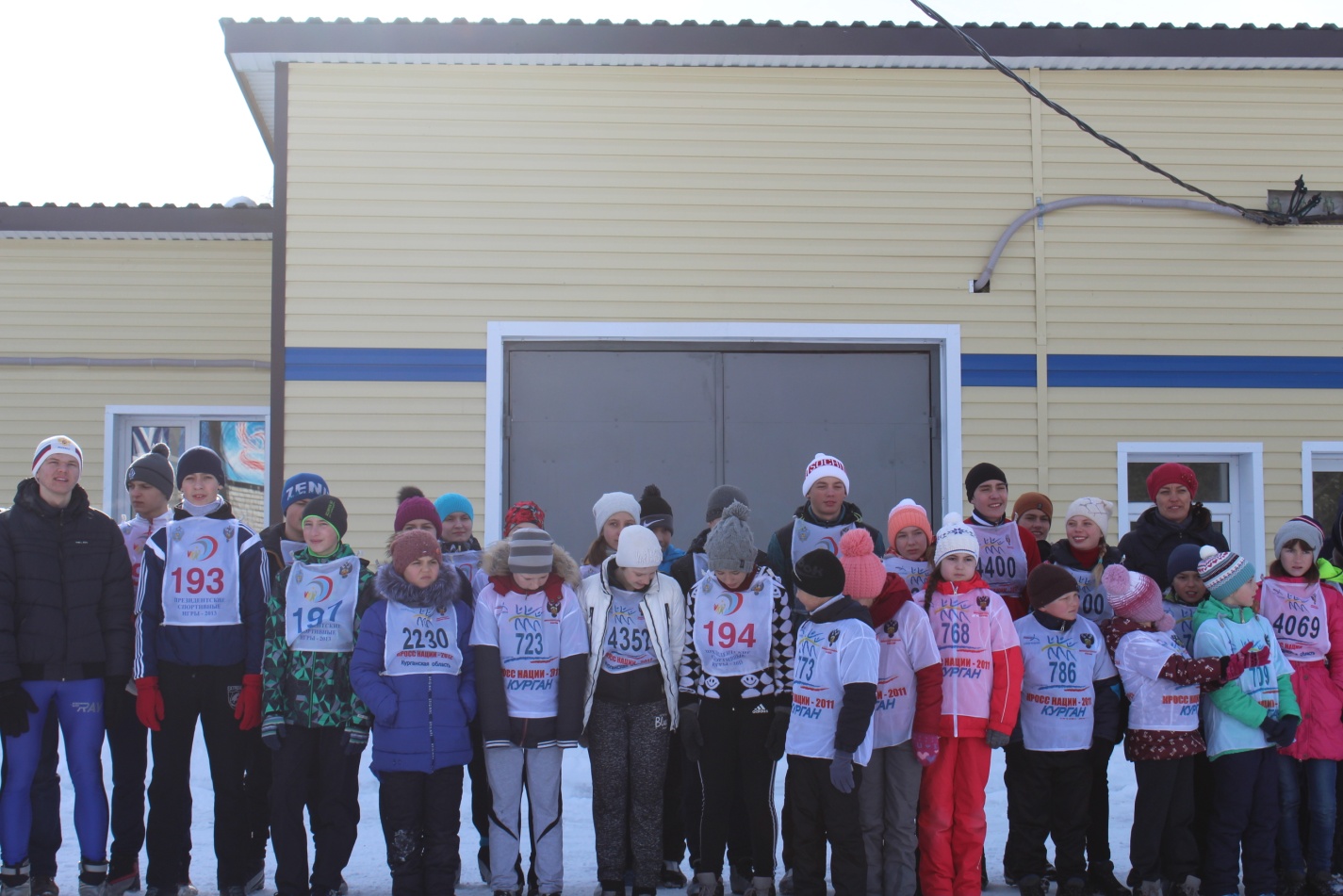 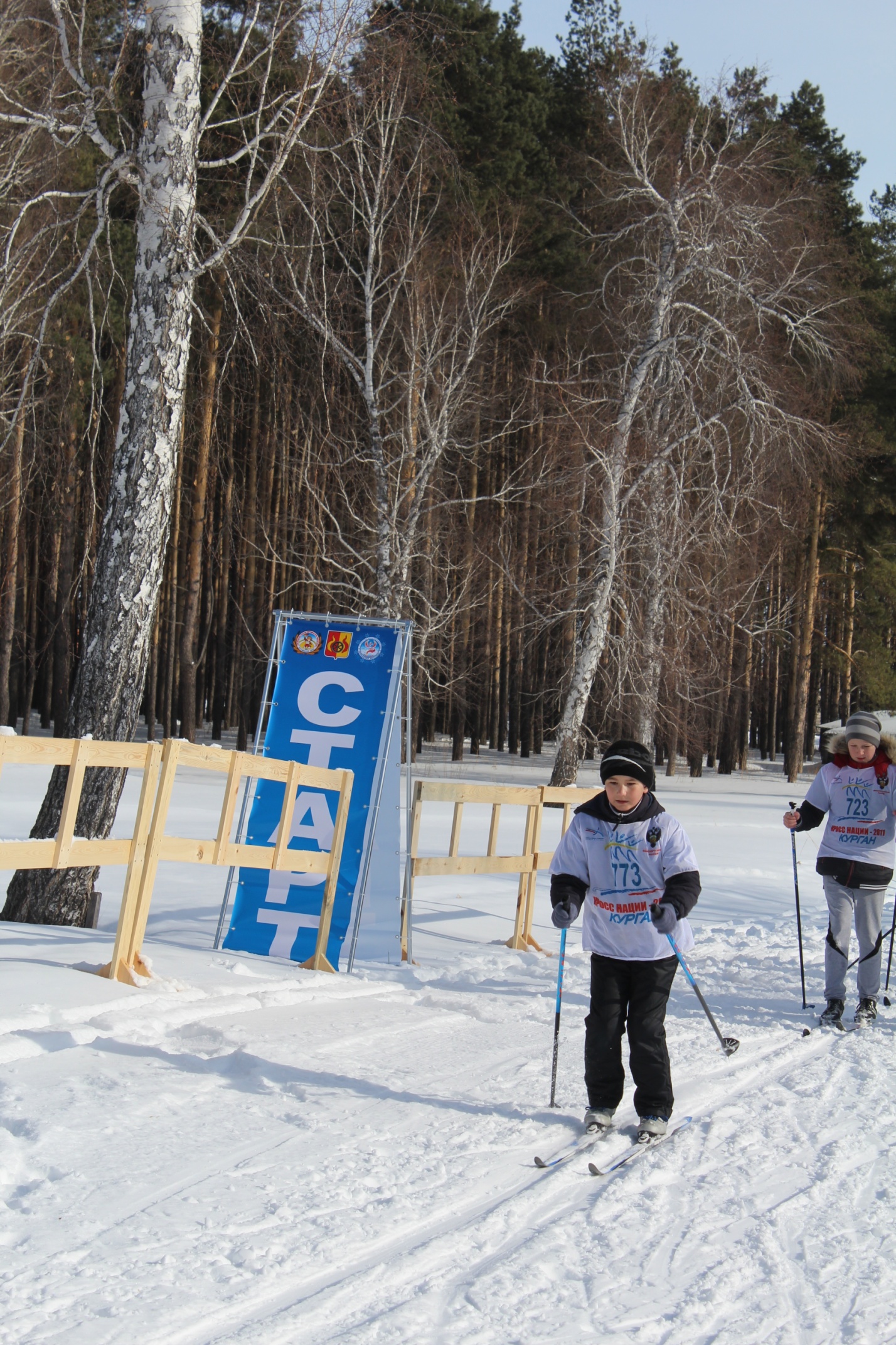 